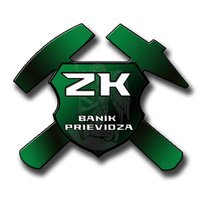 Zápasnícky klub Baník, Olympionikov 4,971 01  P r i e v i d z aR O Z P I S45. ročníka Medzinárodného turnaja mládeže a priateľstvav zápasení voľnýmUsporiadateľ: 	Zápasnícky klub Baník PrievidzaS finančnou podporou:	Mesto Prievidza	Hornonitrianske bane a.s. Prievidza                                           Slovenský zápasnícky zväz                                           Orchidamos Prievidza, n.o.  Dátum:	15. – 16. septembra 2017Miesto konania:	Mestská športová hala Prievidza, Olympionikov 2Riaditeľ súťaže:	Vladimír LacoOrganizačný pracovník:	Vlasta Švikruhová, tajomníčka ZK Baník Prievidza	Bojnická cesta 39A, 971 01  Prievidza, č.t.: 046/543 03 05	mobil: 0915 867 076Lekár:	MUDr. Ľubomír KletckoHlavný rozhodca:	Mgr. Martin BulkoRozhodcovia:	Nominácia po dohode s riaditeľom súťaže a KR SZZ.Pozvaní pretekári:	Zápasníci zo Slovenska, Česka, Poľska, Maďarska, Srbska, Ukrajiny, Rakúska, 	Bulharska, Chorvátska, Moldavska, Estónska, Nemecka, Bosny a Hercegoviny,                                            Slovinska, Macedónska, Ruska, RumunskaPrihlášky:	Prihlášky s uvedeným počtom pretekárov a požiadavku na ubytovanie zaslať do 	08. 09. 2017 písomne na adresu Zápasnícky klub Baník Prievidza, Bojnická                                            cesta 39A, 971 01  Prievidza,  na č.t./fax 046/543 03 05, alebo na e-mail	zkbaník@mail.t-com.sk.	Štartovné:	Jednotlivec 3,00 €, platí iba pre zápasníkov SR.Úhrada:	Družstvá SR sa zúčastnia na vlastné náklady, delegovaným rozhodcom budú 	vyplatené finančné náležitosti v zmysle smernice SZZ.	Zahraničným klubom hradíme ubytovanie a stravu do 10 osôb (2 + 8).Podmienky štartu:	- platný licenčný preukaz	- zahraničný pretekári cestovný pas, identifikačná kartaPredpis:	Zápasí sa podľa medzinárodných pravidiel UWW platných od 1. 1. 2005 a	platných doplnkov s výnimkou, že sa zápasí aj o 3. a 5. miesto. Pri počte 5 	zápasníkov sa zápasí NORDIC systém.Štartujú:	mladší žiaci: ročníky 2004, 2005 / 2006 s lek. potvrdením a súhlasom rodičov/	hmotnostné kategórie 27- 29, 31, 33, 35, 37, 40, 44, 48, 52, 57, 62, 68, 73, 73-85                                           kg /dievčatá zápasia o hmotnostnú kategóriu nižšie /                                           tolerancia 1 kg	starší žiaci: ročníky 2002, 2003 / 2004 s lek. potvrdením a súhlasom rodičov/	hmotnostné kategórie 47, 53, 59,66, 73 kgtolerancia 1 kg	seniori: ročníky 1996 a starší, juniori 1997, 1998, 1999/ kadeti 2000 s lek.	potvrdením a súhlasom rodičov/	hmotnostné kategórie 57, 61, 65, 70, 74, 86, 97, + 97 kg – bez obmedzenia	tolerancia 2 kgCeny:	Pretekári umiestnení na prvých troch miestach získajú medailu, diplom a vecnú 	cenu.	Družstvá umiestnené na prvých troch miestach získajú diplom a pohár.ČASOVÝ HARMONOGRAM15. september 2017 – piatok:	16:00 – 17:00 hod. prezentácia				17:00 – 17:30 hod. overovanie hmotnosti a lekárska prehliadka 				pretekárov				19:00 hod. posedenie vedúcich výprav a trénerov16. september 2017 – sobota:	08:00 – 09:00 hod. prezentácia				09.00 – 09:30 hod. overovanie hmotnosti, lekárska prehliadka 				pretekárov				09:30 – 10:00 hod. rozpis tabuliek			10:00 – 10:30 hod. porada rozhodcov, vedúcich družstiev a trénerov			10:30 hod. slávnostné zahájenie súťaže17. september 2017 – nedeľa:	odchod zahraničných výpravUpozornenie:	                Zmena programu je možná po dohode s riaditeľom súťaže a hlavným 	                rozhodcom.	                Usporiadateľ neručí za prípadné straty osobných vecí a majetku.JUDr. Katarína Macháčkováprimátorka mestaVladimír L a c oprezident ZK